FAQMoje štěně je mladší/starší než je věkové rozmezí kurzu, mohu se i tak kurzu zúčastnit?Věkové rozmezí berte jako doporučení, každé plemeno i jedinec dospívá trochu jinak. Ideální čas docházky do kurzu je, když už je štěně na Vás a nový domov zvyklé. Co se týče horní hranice, ta je ohraničena obdobím dospívání. Čím je pes starší, tím menší má potřebu si hrát s ostatními štěňaty a spíše se snaží vybudovat si pozici ve skupině. Pro odrostlejší štěňata je vhodnější jiný typ kurzu.Nemáme ještě veškerá očkování, je vhodné se kurzu zúčastnit?Štěně by mělo být zdravé, v odpovídající fyzické i psychické kondici, odčervené a minimálně jednou očkované. Mnoho kurzů začíná již od 8 týdnů věku štěňat a zkušenosti nejen ze zahraničí potvrzují, že je to z hlediska socializace a vývoje štěněte správná volba. Zvažte po domluvě s vaším chovatelem a veterinářem správný věk pro vstup do kurzu.Mnoho štěňat zejména malých plemen je očkováno proti vzteklině až těsně před dosažením 6. měsíce věku. Česká republika nezaznamenala výskyt vztekliny od roku 2002 a od roku 2004 má status země prosté vztekliny. Na cvičiště mají přístup pouze očkovaní psi bez příznaků infekčních onemocnění.Mohu se se svým štěnětem přidat v průběhu kurzu?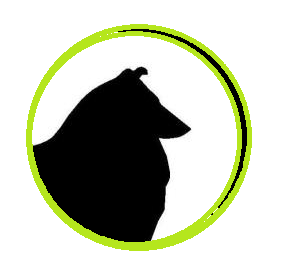 Kurz probíhá jako ucelený soubor základních dovedností, které by měl zvládat každý majitel se svým psím parťákem. Postupujeme od jednoduchého ke složitějšímu, proto není vhodné nastoupit do již probíhajícího kurzu. Výjimečně se může uvolnit místo na začátku nového turnusu, tato informace je vždy uvedena v novinkách. Doporučuji však rezervovat si místo s dostatečným předstihem, o tento kurz bývá velký zájem. Potřebuji chodit do kurzu? Doma máme ještě dalšího psa, mám už s výchovou zkušenosti, nemám žádné problémy se svým psem.Velkou výhodou kurzu je práce v malé skupině. Neznamená to, že bychom se nevěnovali každému štěněti individuálně, ale má dostatek zhruba stejně velkých a stejně starých kamarádů na hraní. Vy máte čas věnovat se svému štěněti naplno, budovat vzájemný vztah a k tomu si užijete spoustu legrace a získáte nové přátele. Je úžasné, že máte se svým psem dobrý vztah, náš kurz se bude snažit Vám ho ještě obohatit.Chci psa jen jako společníka/chci se v budoucnu věnovat závodně psím sportům, není pro mě tento kurz zbytečný?Určitě ne (ať už plánujete psa jako rodinného kamaráda nebo budoucího šampiona)! Hlavním posláním kurzu je vytvoření vzájemného vztahu, motivace ke spolupráci s člověkem, tak aby s vámi Váš psí kamarád spolupracoval vždy, všude a rád a vyrostl v sebevědomého a přátelského jedince, s kterým je radost žít (a pracovat). Pokud byste chtěli absolvovat jen základy výchovy, měl by to být takový to typ kurzu. Pro ty, co se chtějí kynologii věnovat i dál, poskytuje kurz velmi dobré základy, na které pak můžete bezpečně navazovat.Může se mnou a mým štěnětem na tréninky i moje rodina, další pes? Není žádný problém vzít s sebou na cvičiště i ostatní lidské členy rodiny a děti, pokud bude vaše štěně s nimi v jedné domácnosti nebo se prostě chtějí přijít podívat. Je dobré se domluvit, kdo bude hlavně zodpovědný za výchovu a výcvik štěněte, ten bude procvičovat základy, ale ostatní si vše mohu se štěnětem také vyzkoušet. Zvažte jen, zda se budete moct plně věnovat štěněti a nebude Vás přítomnost vašich blízkých rozptylovat.V některých hodinách je přítomnost dalších lidí a hodných starších psů velmi žádoucí – budete o tom včas informováni emailem.Co když nebudu moc přijít na svou lekci?Pokud z jakéhokoli důvodu nemůžete přijít na svoji lekci, můžete se štěnětem vyslat jiného rodinného příslušníka, zúčastnit se stejné lekce v jiné výcvikové skupině (je-li vypsáno více skupin zároveň) – z důvodu bezpečnosti ostatních štěňat je možné se zúčastnit většinou pouze výcviku, ne hry štěňat. Na hodinu můžete dorazit i bez štěněte. MÁTE DALŠÍ OTÁZKY? NEBOJTE SE ZEPTAT!